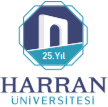 Sayı:  Birecik Meslek Yüksekokulu……………………………………………….Programı öğrencilerinden olup, aşağıda kimlik bilgileri verilen öğrencimiz   03-07-2017 / 11-08-2017   tarihlerinde 30 iş günü süre ile zorunlu stajını kurumunuzda yapma talebinde bulunmuştur. 5510 sayılı kanun gereğince sigortası üniversitemiz tarafından yapılacak olan öğrencimizin, stajını kuruluşunuzda yapmasında göstereceğiniz ilgiye teşekkür ederim.                                                                                                                                                               Program Başkanı Öğrenci Bilgileri                                                                                                                                 ..…./……../2017                                                                  İşveren veya Yetkilinin Onayıİşyerinizde Staj yapmak için müracaat eden yukarıda kimlik bilgileri yazılı öğrenciniz işyerimizde staj yapması uygun görülmüştür.NOT: Form iki nüsha halinde hazırlanır. Formun  18 Mayıs 2017 tarihine kadar program staj komisyonuna teslim edilmesi gerekmektedir.http://birecik.harran.edu.tr/ Telf: (0 414) 318 30 00 -  Fax: (0 414) 318 32 28 -e-mail: birecik@harran.edu.tr.Adı SoyadıÖğrenci No.Program/SınıfProgram/SınıfE-PostaTelefon No.Telefon No.Ev AdresiÖğrencinin Nüfus Kayıt BilgileriÖğrencinin Nüfus Kayıt BilgileriÖğrencinin Nüfus Kayıt BilgileriÖğrencinin Nüfus Kayıt BilgileriÖğrencinin Nüfus Kayıt BilgileriÖğrencinin Nüfus Kayıt BilgileriÖğrencinin Nüfus Kayıt BilgileriT.C. Kimlik No.T.C. Kimlik No.Nüfusa Kayıtlı Olduğu İlNüfusa Kayıtlı Olduğu İlBaba AdıBaba AdıİlçeİlçeAna AdıAna AdıMahalle-KöyMahalle-KöyDoğum Yeri Doğum TarihiDoğum Yeri Doğum TarihiCilt No.Cilt No.N.Cüzdan Seri No.N.Cüzdan Seri No.Aile Sıra No.Aile Sıra No.Veriliş NedeniVeriliş NedeniSıra No.Sıra No.Verildiği Nüfus DairesiVerildiği Nüfus DairesiVeriliş TarihiVeriliş TarihiKurumun / Kuruluşun İsmiİŞYERİ İMZA-KAŞEOnaylayanın adı ve soyadıİŞYERİ İMZA-KAŞEÜretim/Hizmet AlanıİŞYERİ İMZA-KAŞETelefonİŞYERİ İMZA-KAŞEStaja Başlama TarihiBitiş TarihiSüresi (         gün)ÖĞRENCİNİN İMZASIPROGRAM BAŞKANI ONAYIBelge üzerindeki bilgilerin doğru olduğunu beyan eder, belirtilen yerde ve sürede stajımı yapacağımı taahhüt eder staj evraklarımın hazırlanmasını arz ederim.   İmza:Tarih:             Tarih: